Instituto Tecnológico de San Juan del Río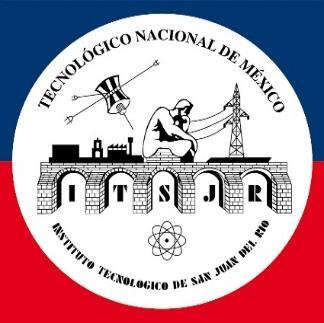 ANTEPROYECTO DE RESIDENCIA PROFESIONAL[TITULO DEL PROYECTO] [NOMBRE DE LA EMPRESA]P R E S E N T A:[NOMBRE DEL ALUMNO][CARRERA][NO. DE CONTROL][ASESOR EMPRESARIAL]